RELAZIONE FINALEAnno scolastico 2023/2024DATI NUMERICITIPOLOGIA DI CLASSEPRESENTAZIONE DELLA CLASSE [Breve introduzione discorsiva sulla classe rispetto alla progettazione educativo-didattica (contesto socio-culturale, rispetto delle regole, attenzione, partecipazione, impegno, metodo, organizzazione, autonomia, livello di competenze globalmente raggiunto)]____________________________________________________________________________________________________________________________________________________________________________________________________________________________________________________________________________________________________________________________________________________________________________________________________________________________________________________________________________PARTECIPAZIONE AL DIALOGO DIDATTICO-EDUCATIVOGli alunni, nel complesso, si sono mostrati:Metodo di studio: □ autonomo 	□  organico per le fasi essenziali del lavoro 		□ meccanico     □ poco organico    □ superficiale            □ non omogeneo	           □ altro …………………………………..Ritmo di lavoro:□ sostenuto	□  regolare	□  lento 	□ altro …………………….	.Comportamento complessivo della classe:  	□ responsabile	□ corretto	□  tranquillo	□ vivace 	□ eccessivamente vivace             □ problematico	□ conflittuale 	□ altro ………………………………CASI PARTICOLARIFASCE DI LIVELLOLa classe, a conclusione dell’anno scolastico, risulta essere così distribuita per fasce di livello OBIETTIVI DI APPRENDIMENTO RAGGIUNTI (Fare riferimento agli “Obiettivi di apprendimento al termine della scuola secondaria di primo grado” riportati nelle Unità di apprendimento presentate ad inizio anno) TRAGUARDI DELLE COMPETENZE RAGGIUNTI (Riferirsi ai Traguardi per lo sviluppo delle competenze indicati nelle Unità di apprendimento presentate ad inizio anno) PARTECIPAZIONE DELLA CLASSE A LABORATORI, ATTIVITÀ, PROGETTI, VISITE GUIDATEMODALITÀ DI VERIFICALe prove di verifica  realizzate al termine di ciascuna UdA   sono state:RAPPORTI CON LE FAMIGLIEI rapporti sono stati:di collaborazione attiva con gran parte dei genitoridi collaborazione solo con una parte dei genitoridi collaborazione solo con una piccola parte dei genitoridi disponibilità al confrontodi scarsa collaborazionealtro __________________________________________________________________________Mugnano di Napoli, ……/……/………..                                                           La/Il Docente____________________________________________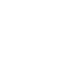 Scuola Secondaria di Primo Grado
            “Illuminato - Cirino”DisciplinaProf./Prof.ssaClasse   SezioneN. Alunni  frequentanti N. alunni diversamente abiliN. alunni DSAN.  Alunni BESN. Alunni StranieriN° alunni ripetenti    TranquillaCollaborativa Educata e scolarizzataAbituata all’ascolto attivoVivace DemotivataProblematicaPoco collaborativa moltoabbastanzapocoper nullaPartecipativi e propositiviMotivati ed interessatiCuriosi e vivaciAperti al dialogo Altro _____________________________________ALUNNOALUNNOMOTIVAZIONISTRATEGIE ED INTERVENTI ATTIVATI1234FASCE DI LIVELLONUMERO DI ALUNNIPRIMA FASCIA: alunni con preparazione di base solida votazione 10 - 9SECONDA FASCIA: alunni con preparazione di base buona votazione 8-7TERZA FASCIA: alunni con preparazione di base sufficiente votazione 6QUARTA FASCIA: alunni con preparazione di base incerta e lacunosa votazione inferiore a 6CONOSCENZEABILITÀATTIVITàSede e/o  luogoTipologia delle proveDescrizioneProve scritte ed orali “non strutturate” Prove “strutturate” Prove “semi/strutturate”Prove grafiche e grafico/pittoricheProve praticheAltro: 